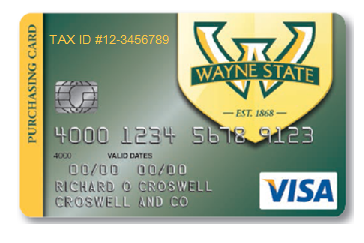 To access the Procard Training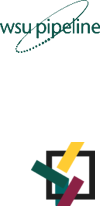 From AcademicaStep 1: Logon to academica.wayne.edu with your Access ID and password
Step 2: Click on Student Resources located under the WSU Resources section
Step 3: Click on the Canvas link
Step 4: Paste the following link into your browser: 
	https://canvas.wayne.edu/courses/93385 You may also select from the shortcut by clicking on the Canvas Icon  at the top next to the Email Icon.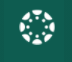 Here is the URL link to enroll into Training https://canvas.wayne.edu/enroll/3ERRW7   To access the Procard Transaction Management System (PTMS)From AcademicaStep 1: Logon to academica.wayne.edu with your Access ID and password
Step 2: Click on Employee Resources located under the WSU Resources section
Step 3: Click on the Document Management link
Step 4: Click on the ProCard Transaction Management System link.